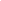 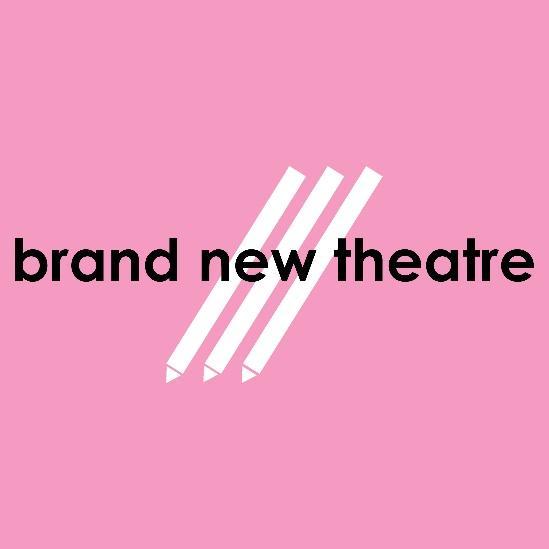 Writing Workshop Summer 2020 Starting in 2018, Brand New Theatre has offered a playwriting workshop for those in search of a strong and supportive critical literary opinion from their peers. ​Each year, we accept a number of playwriting submissions that are reviewed by our Literary Board for editing and feedback. Applicants will be able to submit a TOTAL of two (2) submissions PER workshop. The deadline for first round of submissions is ​June 1 2020 @ 11:59 PM PST​. The second deadline for submissions is ​August 1 ​2020 @ 11:59PM PST​. Submissions for the first round can be unfinished, but should include, at a minimum, an outline and a few scenes. Submissions for the second round should be further along, and close to complete. Submitting to both rounds is not mandatory, and the more you send the more feedback you will receive! Submit to ​brandnewtheatre@gmail.com​ with “YOUR NAME – (ONE ACT, FULL LENGTH, CONCEPT)” in the subject line. Submissions act as a CONTRACT between the writer and BNT to actively work together on these pieces of dramatic writing. Please do not abuse this opportunity! We are students and writers as well and want to see our combined efforts put to good use. Writers are not obligated to submit for BNT’s Fall or Spring production after the workshops, but are HIGHLY ENCOURAGED. One final thing: Have fun with this! We are excited to help you with your work and want to make this experience as fulfilling as possible. If you have any concerns or questions about submitting or the process, email ​brandnewtheatre@gmail.com​ and we’ll get back to you ASAP! ​____________________________________________________________________________________________________ SUBMISSION DATES:Round One Deadline: June 1 2020 @ 11:59 PM PST Round Two Deadline: August 1 ​2020 @ 11:59PM PSTSUBMISSION TYPES:For Ideas and Concepts:Send a two page outline that includes a brief description of potential plot, characters, and themes. For One acts:	One Page outline (including brief descriptions of potential plot, characters and themes)The script Must have at least 6 pages of content For Full Length:One Page Outline (including brief descriptions of potential plot, characters and themes)The script *Must have at least 25 - 30 pages of content to send. A couple of days after submitting, you will receive an email confirming that BNT will review your work if we accept your application. ​You’re welcome to reach out after you have received feedback and we encourage you to resubmit for round two after taking the edits into consideration. SUBMISSIONS FOR BNT’S FALL ONE ACTS WILL BEGIN SEPTEMBER 2020. ____________________________________________________________________________________________(Fill out form below and attach outline and doc)Please be as thorough as possible in your application and outline so we can provide the best feedback for YOU Name:Class:Major:Name of Submission:QUESTIONS: How long have you been working on this? What is your final goal for this work? Why are you submitting to us? Why is this work/idea special to you? Who are your writing influences (if any)? Brief Bio: Who are you? What do you do around campus or otherwise? How involved do you want us to be and what kind of feedback are you hoping to get? 